สรุปการประชุมคณะทำงาน ครั้งที่2วันที่ 17 มีนาคม 2566 ณ ห้องประชุมสำนักงานสาธารณสุขอำเภอเมืองพัทลุงผู้เข้าประชุมลงทะเบียนเข้าประชุมจำนวน 16 คน นายสมนึก  นุ่นด้วง ผู้ประสานงานหลัก ได้ดำเนินการประชุมตามวาระดังต่อไปนี้วาระที่ 1 รายการแจ้งเพื่อทราบการแต่งตั้งเจ้าหน้าที่กองทุนทั้ง 14 กองทุนตามโครงการฯ โดยที่สถาบันนโยบายสาธารณะ  มหาวิทยาลัยสงขลานครินทร์ จะได้มีประกาศแต่งตั้งคณะทำงานระดับตำบล(พี่เลี้ยงกองทุน) ให้ครอบคลุม และจะได้มีการพัฒนาศักยภาพพี่เลี้ยง ให้เป็นกลไกระดับตำบลในการส่งเสริมการพัฒนากองทุนหลักประกันสุขภาพโดยใช้แผนงาน /โครงการ และเว็บกองทุนตำบลภาคใต้เป้นเครื่องมือการจัดเก็บข้อมูลสถานการณ์สุขภาพเพื่อการทำแผนกองทุน  จังหวัดพัทลุงเป็นจังหวัดที่จัดเก็บข้อมูลได้เสร็จตามเกณฑ์เป็นจังหวัดแรกของทุกเขต ซึ่งบริหารจัดการการเก็บข้อมูลโดยเจ้าหน้าที่กองทุน(พี่เลี้ยงระดับตำบล)ได้ข้อมูลครัวเรือนไม่น้อยกว่า 200 ข้อมูลบุคคลไม่น้อยกว่า200 และข้อมูลชุมชน 1 ชุด การลงนามข้อตกลงความร่วมมือของ พอช.กงหรา และ พชอ. ศรีนครินทร์  ได้ดำเนินการเรียบร้อยแล้ว จึงได้มอบแบบบันทึกการลงนามให้กับเจ้าหน้าที่ทุกกองทุน สสอ.ท้องถิ่นอำเภอ และนายอำเภอ มอบหมายเจ้าหน้าที่กองทุนกงหราเป็นผู้นำส่ง    ส่วนของอำเภอศรีนครินทร์  มอบผู้ประสานงานระดับอำเภอ จิราพร  บุญมาก เป็นผู้นำส่งวาระที่ 2 รายงานความก้าวหน้าโครงการ 	2.1	ความก้าวหน้าตามบันไดผลลัพธ์โครงการ	 ขณะนี้ยังอยู่ที่บันไดขันที่ 1 กล่าวคือ มีกลไกร่วม พชอ.+กองทุนตำบล ตาม MoU  พชอ. ศรีนครินทร์มีการกำหนดประเด็นกิจกรรมทางกายเป็นประเด็นร่วม ในขณะที่ พชอ. กงหรายังไม่ได้มีการประชุม พอช. จึงยังไม่มีประเด็นร่วมขับเคลื่อน`ภาพที่ 1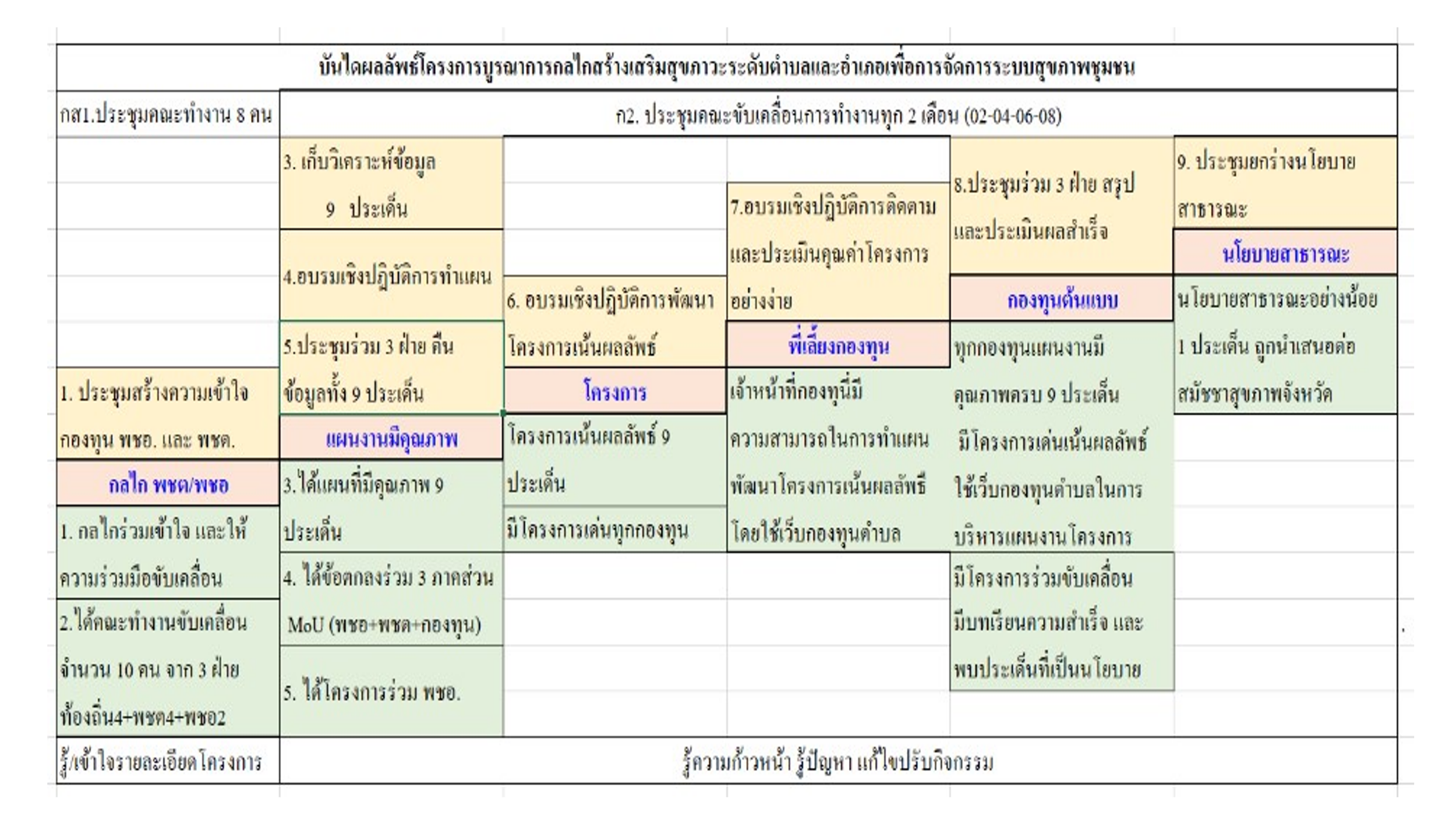 แต่ทั้ง 14 กองทุนได้มีการเก็บข้อมูลเพื่อการทำแผนเสร็จครบตามจำนวน  ซึงวันนี้จะได้มีการแนะนำสร้างความเข้าใจการตรวจสอบความสมบูรณ์ของข้อมูล	2.2    ความก้าวหน้าของการบริหารกองทุนภาพที่ 2วาระที่ 3 ตรวจสอบข้อมูล 9 ประเด็น 3 ระดับ รายกองทุน และการนำใช้ข้อมูลเพื่อจัดทำแผน  ปลัดธมล  มงคลศิลป์  พี่เลี้ยงระดับจังหวัด ชี้แจงสร้างความเข้าใจการเข้าถึงข้อมูลแบบสอบถามของทุกกองทุนซึ่งสามารถเช็คได้จาก 2 ที่ดังนี้ค่ะ (รายละเอียดข้อมูลที่เข้าถึงได้ตามใบแนบ)1. https://localfund.happynetwork.org/qt/issue/area?debug=yes (เช็คได้เฉพาะข้อมูลชุมชน)2. https://localfund.happynetwork.org/fund/345/eval (ค้นหากองทุนตนเอง ไปที่หน้ารายงานเช็คได้ทุกตัวชี้วัดภาพที่3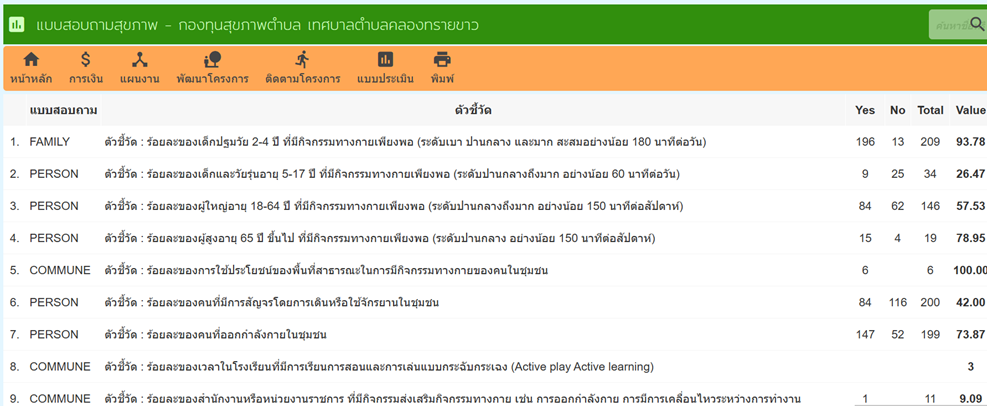 การเข้าถึงข้อมูลตัวชี้วัด (เลือกกองทุนของฉัน >ตาราง 9 ช่อง >เลือกชุดโครงการ>เลือกโครงการบูรณาการกลไกสร้างเสริมสุขภาวะระดับตำบลและอำเภอเพื่อการจัดการระบบสุขภาพชุมชน (13 เขต) ปี 2565> เลือกตรวจสอบข้อมูลสุขภาพ> เลือกตามลำดับดังนี้ ภาพที่ 4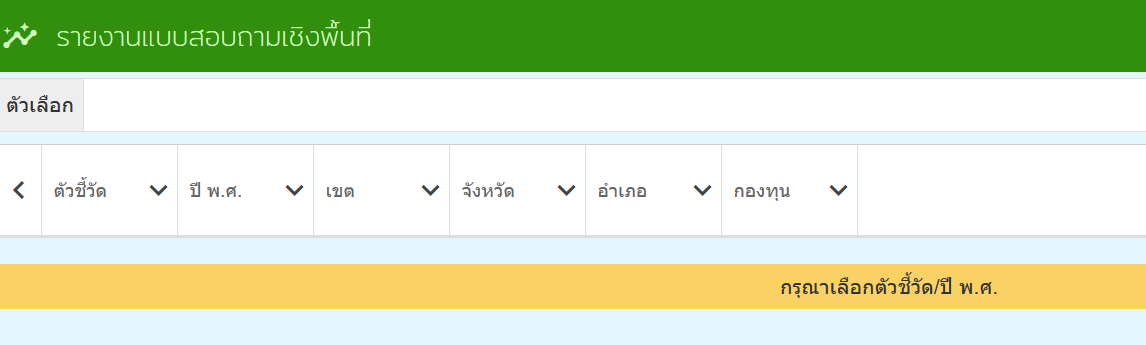 จนถึงกองทุน  คลิกเข้าไปในกองทุน แล้วเลือกเมนูรายงาน จะได้รายงานข้อมุลตามตัวชี้วัดรายกองทุนดังภาพข้างบนภาพที่ 3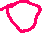 ภาพที่ 5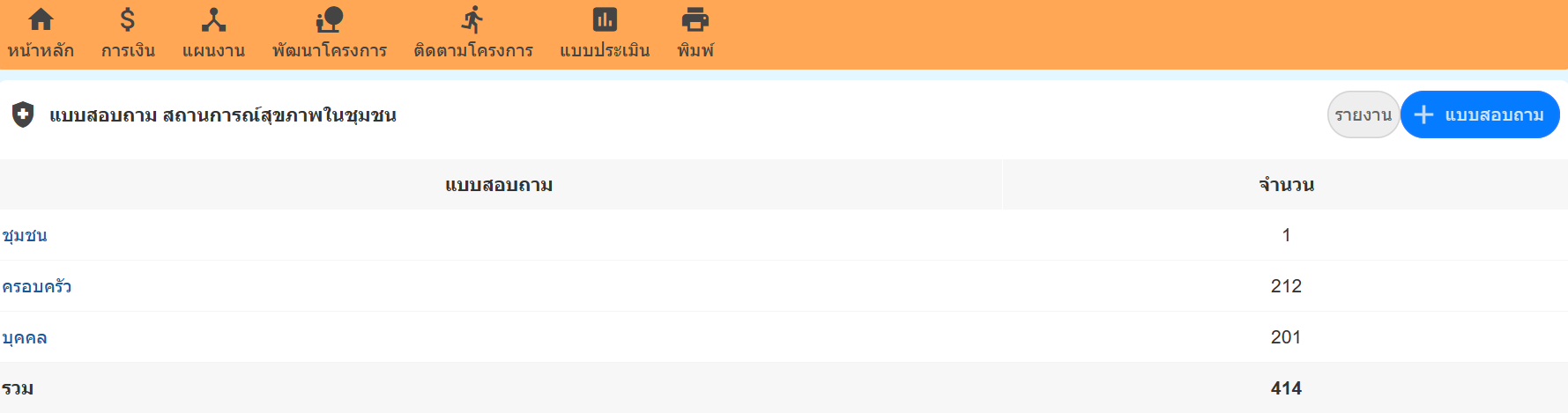 วาระที่ 4 อื่นๆ	พี่เลี้ยงกองทุนทบทวนเรียนรู้การใช้เว็บกองทุนตำบลภาคใต้ทุกเมนุโดยปลัดธมล  มงคลศิลป์ภาพที่ 6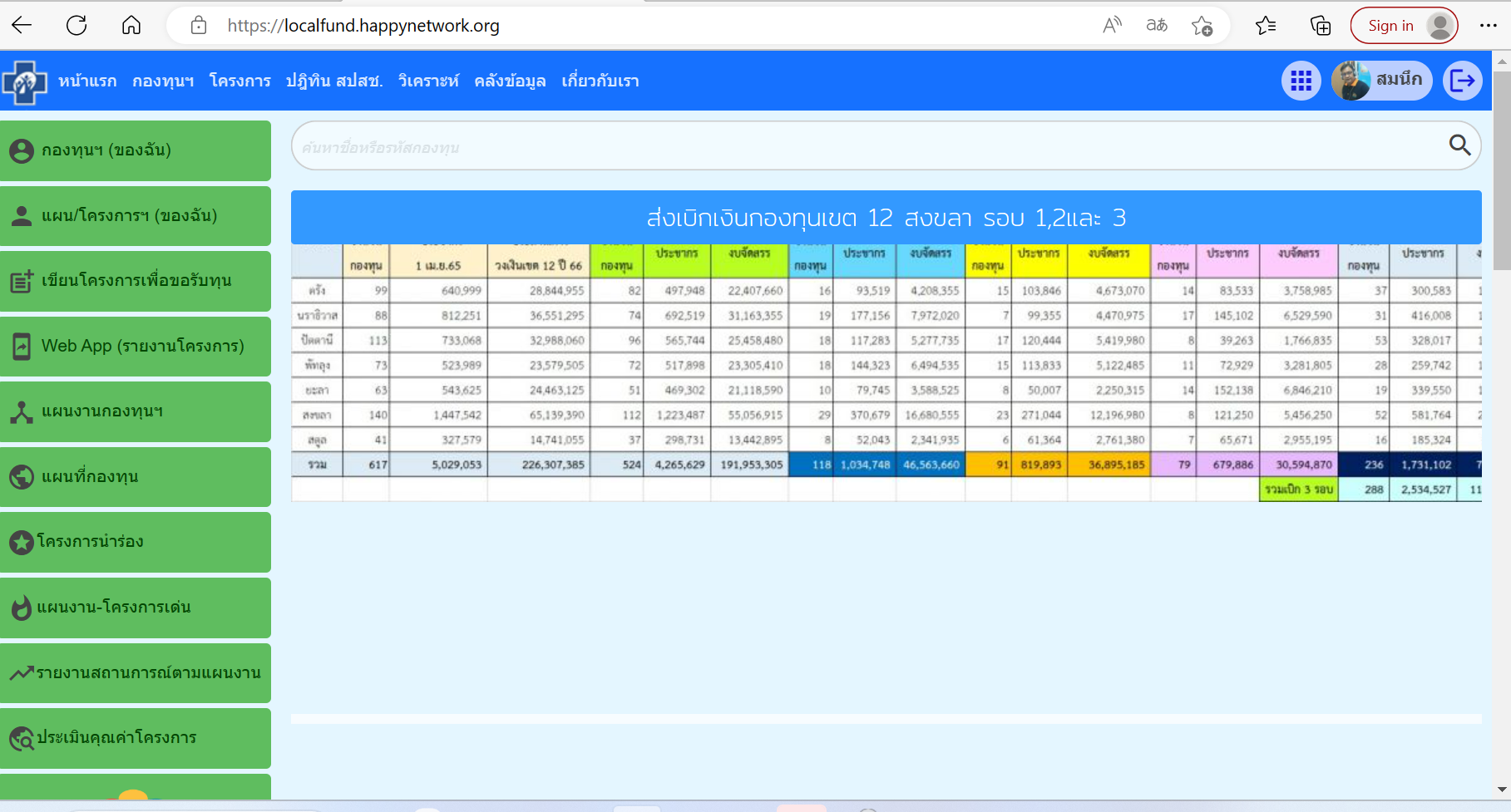 ปิดการประชุมเวลา 15.30 น                          ลงชื่อ.ผู้สรุปรายงานการประชุม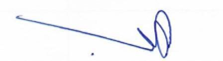 (นายสมนึก  นุ่นด้วง)กองทุนแผนงานแผนงานโครงการโครงการสอดคล้องกับแผนสอดคล้องกับแผนกรองอนุมัติหมายเหตุกองทุนข้อมูลเป้าหมายเว็บกระดาษ ในแผนนอกแผนกรองอนุมัติหมายเหตุชะรัด11101010ปลายมีนาสมหวัง11101100ปลายมีนากงหรา11101000ไม่กำหนดคลองทรายขาว110100ไม่กำหนดคลองเฉลิมอ่างทอง11101011เงินหมดบ้านนา11011011เงินหมดลำสินธุ์11011011เงินหมดชุมพลแพรกหา11011000เมษาพนมวังก์11101100ปลายมีนาชะมวง11101011เงินหมดบ้านสวนนาขยาด00010101